世界知识产权组织标准委员会（CWS）第六届会议2018年10月15日至19日，日内瓦修订产权组织标准ST.60秘书处编拟的文件欧洲联盟知识产权局（EUIPO）2018年6月14日向秘书处发函，要求修订产权组织标准ST.60“关于商标著录项目数据的建议”。欧洲联盟知识产权局的提案转录于本文件附件。提案涉及更新标准ST.60“国际承认的（著录项目）数据识别代码”（INID）代码表，以便反映新型商标，有两种拟议选择方案：或者作简单更新，或者作更具体修改。拟议的简单更新即修正代码（554），并添加一个新代码（559）用于其他类型商标（见附件第7至9段）。拟议的优化选择方案是除了简单更新之外，再添加四个INID代码（见附件第12段）。请标准委员会：注意本文件第1段中所载的欧洲联盟知识产权局关于修订产权组织标准ST.60的要求；并审议上文第3段所述、转录于本文件附件的修订产权组织标准ST.60的两项提案。[后接附件]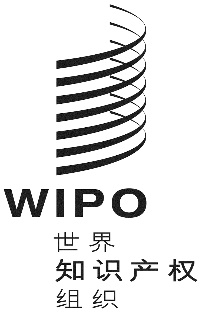 Ccws/6/20cws/6/20cws/6/20原 文：英文原 文：英文原 文：英文日 期：2018年8月9日  日 期：2018年8月9日  日 期：2018年8月9日  